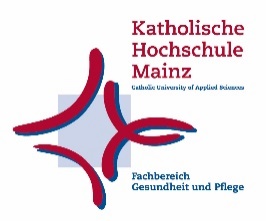 Formular zur Anerkennung von Studienleistungen des Bachelor-Studienganges Gesundheit und Pflege (Wpf. Pädagogik) zum Führen des Titels Praxisanleiter/in in den Pflegeberufen (nach WBO LPflK RLP) Studierende   hat in unserer Einrichtung eine  nach dem Anleitungsprozess im Umfang von 8 Stunden durchgeführt:Datum:  von  bis Die  wurde hospitiert und reflektiert durch Name des/der Praxisanleiter*in, den Unterschrift: Name des/der Praxisanleiter*in						Stempel der Einrichtung 